Melyik rajzfilm figurára ismersz rá az árnyképek alapján?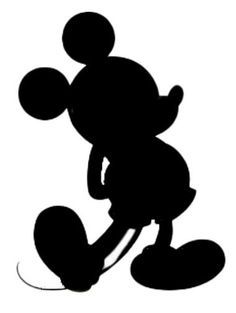 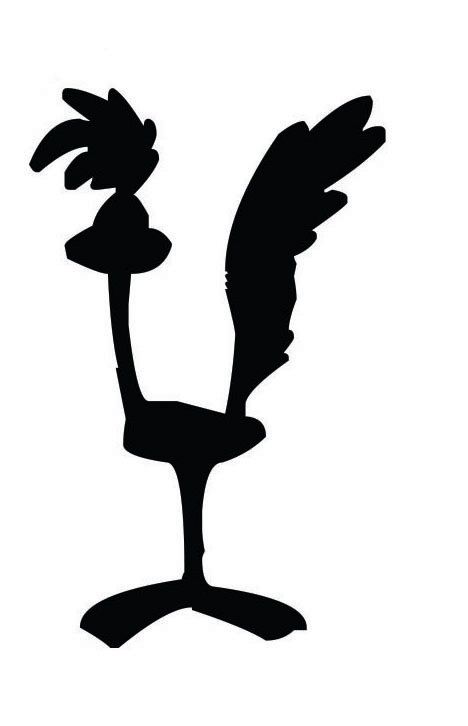 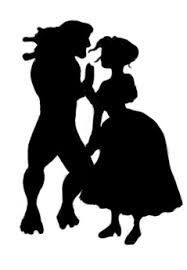 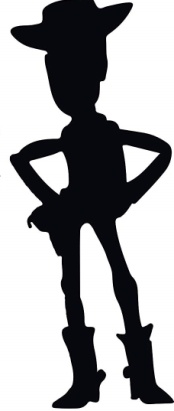 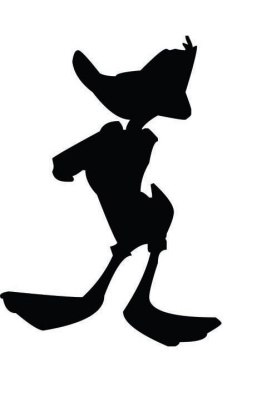 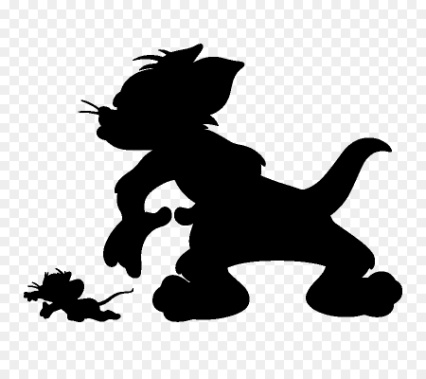 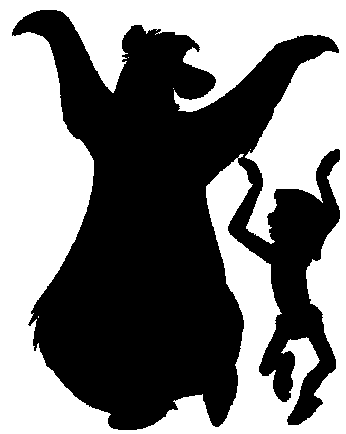 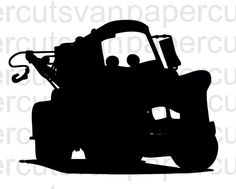 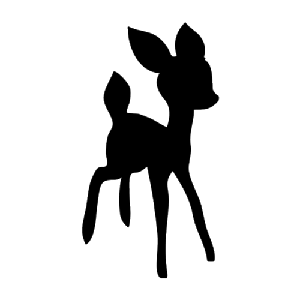 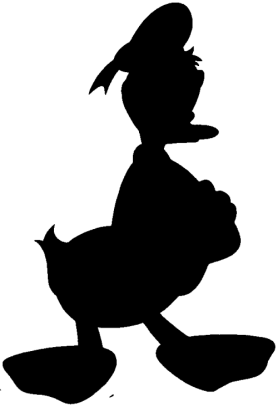 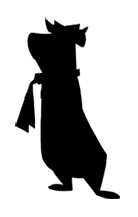 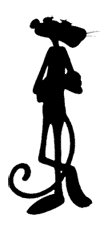 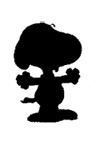 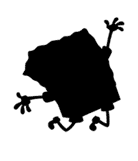 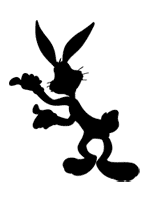 Megfejtés: Mickey Mouse, Kengyelfutó Gyalogkakukk, Tarzan és Jane, Woody sheriff (Toy Story)Dodó kacsa, Tom és Jerry, Balu és Maugli, Matuka (Verdák), Bambi, Donald kacsaMaci Laci, Rózsaszín Párduc, SnoopySpongya Bob, Tapsi HapsiKészítette: Jenei Beáta, Huszár Gál Iskola, DebrecenKépek: IntenetKészült a Szitakötő 46. számában megjelent Örök gyerek című cikkhez, 40-41. oldal